День Победы в режиме онлайн: как с пользой провести 9 мая, не выходя из домаПосле недавнего заявления Владимира Путина о переносе парада Победы стало очевидно, что привычного 9 мая у россиян не будет. В связи с этим мы хотим вам рассказать как можно отметить этот важный день онлайн.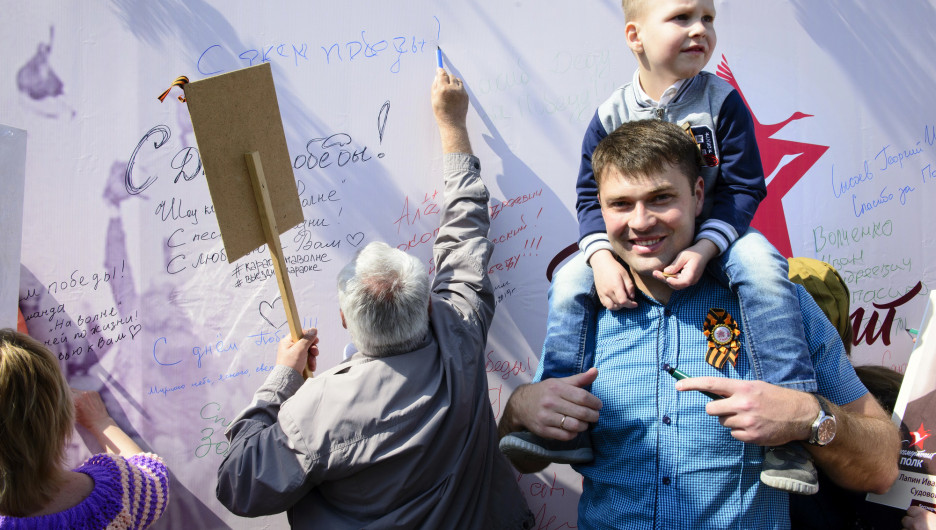 Найти нужный монументСайт «Помните нас» собрал больше 14 тыс. памятников, монументов, обелисков и мемориалов в России и за рубежом, посвященных Великой Отечественной войне.Информация о них объединена в каталоге — здесь есть описание памятного места, фотография и даже указано его состояние. Найти нужный монумент можно по ключевым словам, в поисковике.Например, благодаря сайту можно узнать, что в Австрии в городе Ансфельден есть братская могила, в которых захоронены 75 советских солдат.В разделе «Застывший металл» собраны орудия и техника, использовавшиеся в Великой Отечественной, которые сейчас также выступают в роли памятников.Сайт: http://pomnite-nas.ru/index.php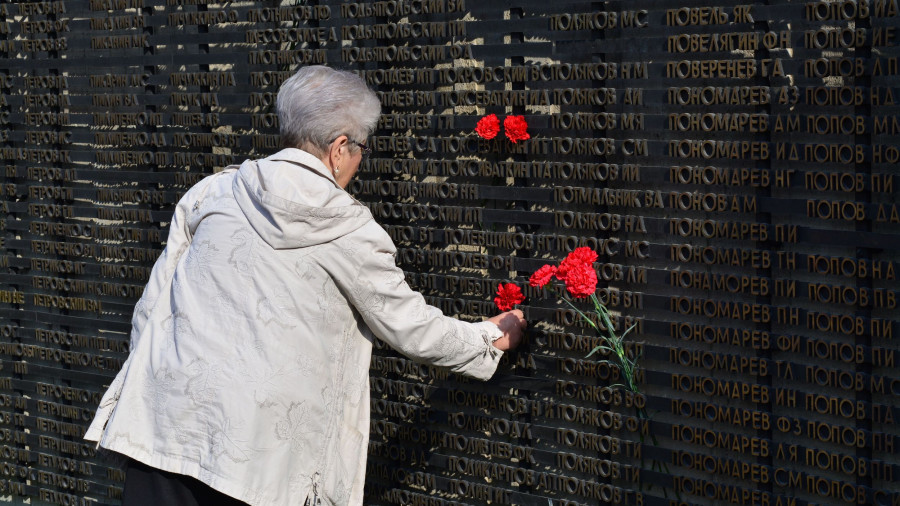 Поблагодарить за подвигСайт «Победители» поделен на две части. В первой — система поиска с поименным списком ветеранов. Через нее можно найти однополчан.Вторая часть — мультимедийная карта, объединяющая в себе исторические факты, современные воспоминания и архивные хроники.По карте также можно изучать ход Великой Отечественной.Сайт — https://www.pobediteli.ru/Почитать воспоминанияНа сайте «Я помню» собраны воспоминания участников ВОВ.За 20 лет здесь собрали более 3 тыс. интервью с ветеранами. Саперы, пехотинцы, артиллеристы, летчики, танкисты — узнать их историю войны может каждый.На сайте также опубликованы письма с фронта и фотографии тех лет.Сайт — https://iremember.ru/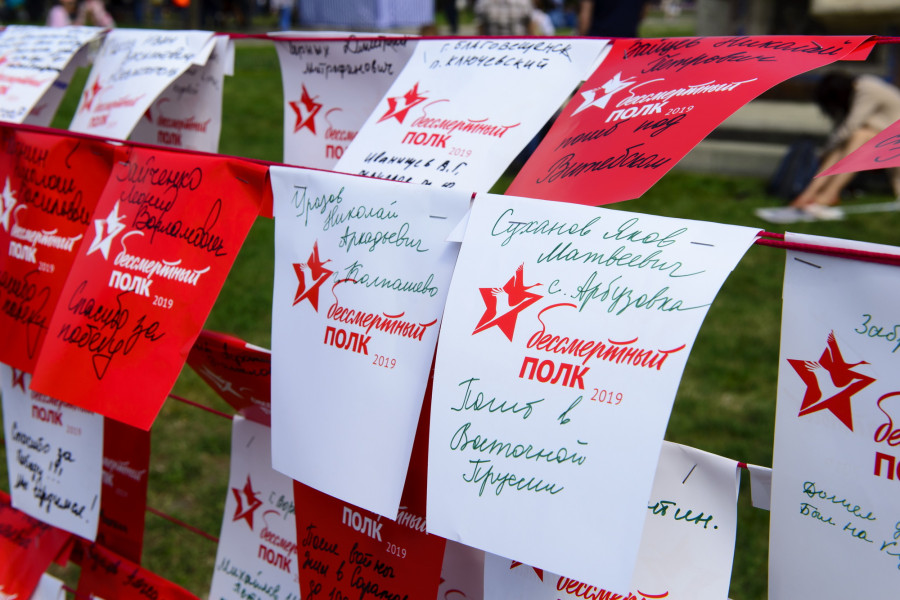 Рассказать свою историюСайт «Бессмертный полк» продолжает собирать данные об участниках Великой Отечественной. Любой желающий может «записать своего дела в полк» и рассказать о нем.Поскольку в этом году шествие «Бессмертного полка» 9 мая не состоится, министр культуры Елена Безрукова предложила альтернативу — устроить флешмоб в соцсетях, выложив фотографии своих родных воинов.Сайт — https://www.moypolk.ru/Заказать памятную медальВ честь 75-летия Великой Победы «Императорский монетный двор» выпустил памятные медали, которые каждый человек может бесплатно заказать себе.Заплатить нужно будет только за доставку — она обойдется в 300 рублей.Сайт — https://www.75pobeda.ru/medal/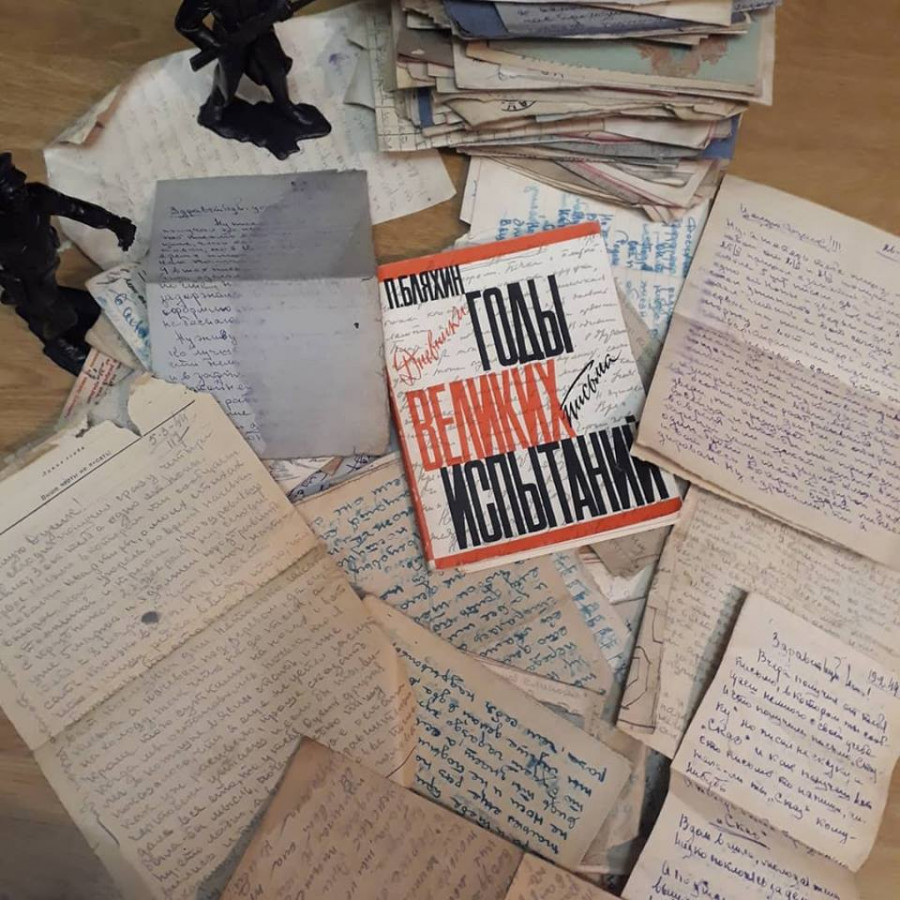 Изучить историю войныПроект «Календарь Победы» собрал все ключевые события войны в виде мультимедийного проекта.На сайте собраны описания сражений, интересные статьи из фронтовых газет, рассказы о подвигах и судьбах отдельных людей, военный фольклор (песни, стихи, анекдоты), фотографии и иллюстрированные материалы (плакаты, рисунки из газет).«Календарем Победы» занимались сотрудники корпорации ЭЛАР, которые совместно с музеями, архивами и библиотеками собирали малоизвестные и неизвестные сведения о боевых действиях на советско-германском фронте.Сайт — https://pobeda.elar.ru/Посмотреть фотографииОгромный фонд оцифрованных фотографий времен Второй мировой и Великой Отечественной с 1939 по 1945 год.Цель проекта — сохранить как можно больше фото высокого качества по теме и предоставить к ним как можно более удобный доступ.Сайт — http://waralbum.ru/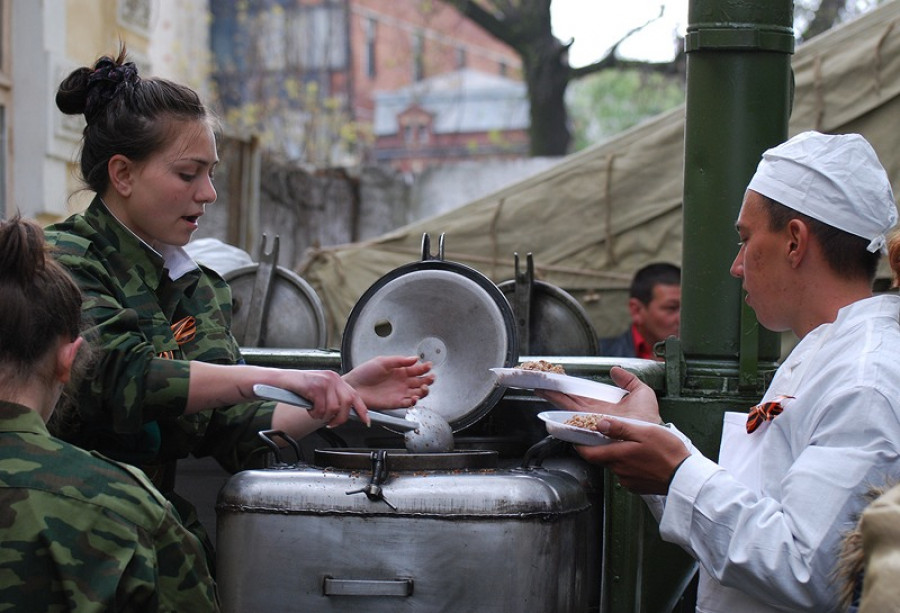 Приготовить фронтовые блюдаЕще один сайт victory-day.ru, посвященный Дню Победы, отличается тем, что здесь можно найти рецепты фронтовых блюд.Макароны «балтийские», солянка «тыловая», щи солдатские, пирог с гречкой, каша с чесноком, хлеб «Ржевский», «макаловка», морковный чай и военный коктейль — 9 мая можно накрыть настоящий «фронтовой» стол.Также на сайте размещены стихи, анекдоты о войне и поздравления для ветеранов.Сайт — victory-day.ru/Узнать о погибших и пропавших без вестиОбобщенный банк данных «Мемориал» — это еще один портал, созданный по инициативе Министерства обороны.На нем содержится почти 17 млн цифровых копий документов о безвозвратных потерях и 20 млн именных записей о потерях Красной Армии в Великой Отечественной войне, обнародованы первичные захоронения 5 млн солдат и офицеров.Сайт — https://obd-memorial.ru/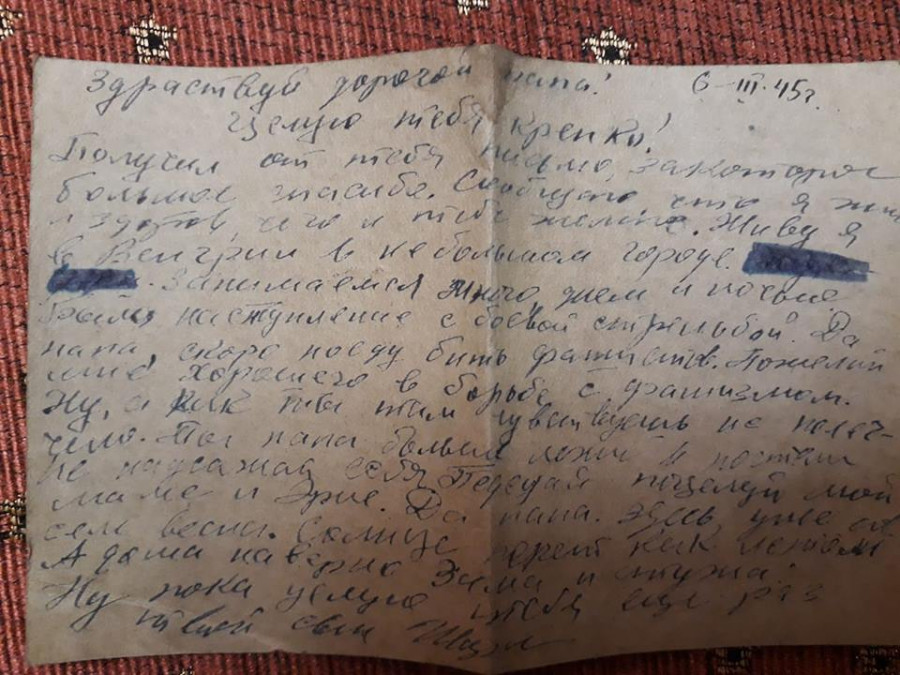 Разобраться с архивамиСайт «Память народа» — это электронная база документов из Центрального архива Министерства обороны России.Здесь можно узнать судьбу воевавших родственников, найти информацию о награждениях, ознакомиться с архивными документами (донесения о погибших и пропавших без вести, наградные листы, журналы боевых действий).Всего на сайте размещено более 425 тыс. архивных документов и более 100 тыс. военных карт.Сайт — pamyat-naroda.ru/Найти данные о военнопленныхОдна из самых больших баз о военнопленных Великой Отечественной собрана на сайте «Кремник». Здесь также есть подробная инструкция, с чего следует начинать поиски.Еще один банк данных есть на немецком сайте. Правда, там можно найти только базовую информацию: имя, дату рождения и смерти.Однако пользователи, которые найдут в списке имена своих близких, могут обратиться к исследователям с запросом для получения более детальной информации.Сайт — https://ru.stsg.de/cms/node/11118, https://www.kremnik.ru/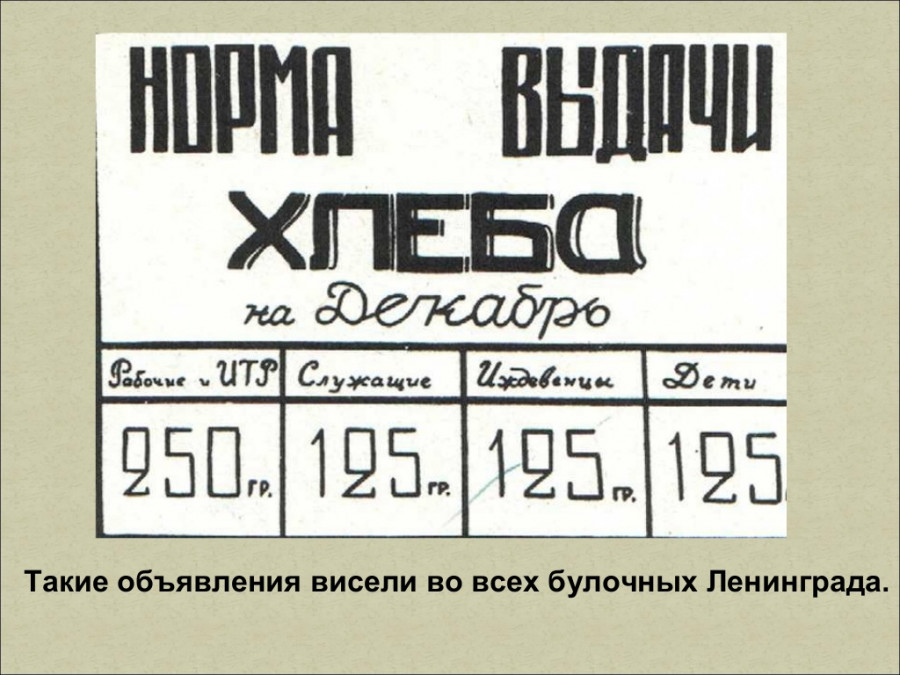 Презентация «Блокада Ленинграда».АГАКИ.Узнать больше о блокаде ЛенинградаПортал «Блокаде. Нет» показывает блокадный Ленинград глазами очевидцев, через их личные истории.На сайте также размещены материалы в форме инфографики. С их помощью можно узнать, как началась блокада, менялась норма выдачи хлеба и появилась «дорога жизни».Еще здесь можно посмотреть цифровые копии карточек на хлеб и блокадных открыток.Сайт — http://blokade.net/Заглянуть в большой архивЕще один портал с архивными данными носит название «Солдат.ру».Здесь можно отыскать практически любую информацию, связанную с Великой Отечественной — начиная с исторических справок и адресов архивов и заканчивая поиском информации о воинах, пропавших без вести.Сайт — http://www.soldat.ru/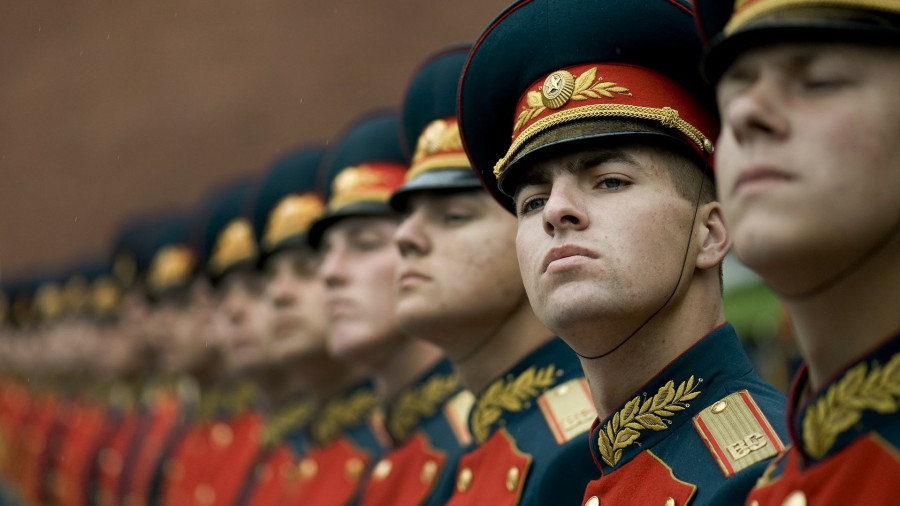 Не только о ВОВСайт «Забытый полк» собрал информацию не только о Великой Отечественной, но и других войнах, в которых принимали участие наши соотечественники — в Афганистане, Северном Кавказе и других.Как и на многих других сайтах, здесь собраны воспоминания участников, информация о пропавших без вести и заявления поисковиков о находках.Сайт — http://www.polk.ru/